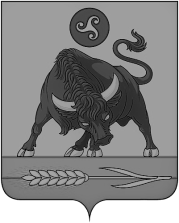 КОМИССИЯ ПО ПРЕДУПРЕЖДЕНИЮ И ЛИКВИДАЦИИ ЧРЕЗВЫЧАЙНЫХ СИТУАЦИЙ И ОБЕСПЕЧЕНИЮ ПОЖАРНОЙ БЕЗОПАСНОСТИБОХАНСКОГО МУНИЦИПАЛЬНОГО РАЙОНАРЕШЕНИЕ№ 9По первому вопросу повестки дня:Информацию начальника МКУ «Управление образования МО «Боханский район»» (Буяева Л.С.) принять к сведению.Отделу капитального строительства администрации муниципального образования «Боханский район» (Иванов Д.А.) направить письмо с обращением в Областное государственное казённое учреждение «Дирекция по строительству и эксплуатации автомобильных дорог Иркутской области» о решении вопроса по монтажу и запуску освещения по улице мкрн «Юбилейный», 28, с. Тараса (МБДОУ «Тарасинский детский сад») и по улице Мира, 1А, с. Казачье (МБДОУ «Казачинский детский сад»).Срок исполнения: до 27.10.2022 годаПо второму вопросу повестки дня:2. Информацию начальника 44 ПСЧ (1 разряда, по охране п. Бохан) 2 ПСО ФПС ГПС (1 разряда, п. Усть-Ордынский) ГУ МЧС России по Иркутской области (Бураев А.А.) принять к сведению.2.1. Рекомендовать главам сельских поселений:2.1.1. рассмотреть вопрос об оборудования мест забора воды для нужд пожаротушения из естественных водоисточниках в населенных пунктах;2.1.2.продолжить работу по учету водоисточников, которые могут быть задействованы для забора воды пожарными автомобилями;2.1.3.провести подготовку источников наружного противопожарного водоснабжений к их эксплуатации в условиях отрицательных температур;2.1.4.подготовить источники НППВ для использования в темное время суток.Срок исполнения: до 10.11.2022 годаПо третьему вопросу повестки дня:Информацию старшего госинспектора по маломерным судам Боханского инспекторского участка «Центр ГИМС МЧС России по Иркутской области» (Намсараев З.М.) принять к сведению.Рекомендовать главам сельских поселений:провести корректировку нормативно-правовой документации, в том числе разработать план мероприятий, по вопросам безопасной эксплуатации водных объектов в зимний период 2022-2023 г.г., с указанием конкретных мероприятий, сроков исполнения и должностных лиц, ответственных за выполнение планируемых мероприятий. Особое внимание обратить на реализацию положений п.32.8 Постановления Правительства Иркутской области от 08.10.2009 г. №280/59-ПП «Об утверждении правил охраны жизни людей на водных объектах Иркутской области», а именно своим правовым актом запретить выход и передвижение людей по льду водного объекта в период становления и вскрытия ледового покрова. (принятые НПА предоставить в Боханский ИУ Центра ГИМС ГУ МЧС России по Иркутской области);в целях обеспечения безопасности людей на водных объектах, предотвращения предпосылок и происшествий, обусловленных провалом людей и автомобильной техники под лёд, организовать выявление потенциально опасных мест, обустройство искусственных заграждений препятствующих выезду автотранспорта на лед. Установить информационные знаки и аншлаги «Выход на лёд опасен», «Выезд на лёд запрещен»;в целях своевременного реагирования на возникшие предпосылки и происшествия, а также проведения профилактической работы с населением организовать работу мобильных групп из числа работников администрации и других заинтересованных структур, в местах массового выхода людей на лёд для подлёдной рыбалки в выходные и праздничные дни;организовать проведение сходов с населением с доведением информации по правилам поведения на водных объектах в осенне-зимний, зимний периоды;усилить контроль за детьми находящимися вблизи водных объектов без родительского надзора, провести по дворовые обходы социально-неблагополучных, малообеспеченных и многодетных семей, а также семей проживающих вблизи береговой полосы (под роспись в журнале проведения инструктажа);рекомендовать владельцам автотранспорта дополнительно ознакомиться с информацией, о том что проезд автомобильного транспорта по водному объекту зимой вне переправы по льду запрещается, при использовании несанкционированных ледовых переправ, а также при выезде на лёд водители автотранспортного средства будут привлечены к административной ответственности в соответствии с Законом Иркутской области №-153 ОЗ;взять на контроль проведение культурно-массовых и спортивных мероприятий на льду водных объектов, а также места массового выхода людей на лёд для подледного лова рыбы.О всех происшествиях и предпосылках к ним информировать ЕДДС АМО Боханский район и Боханский ИУ Центра ГИМС ГУ МЧС России по Иркутской области.Срок исполнения: до 01.12.2022 годаНачальнику МКУ Управление образования муниципального образования «Боханский район»» (Буяева Л.С.):в образовательных и дошкольных учреждениях Боханского района инициировать проведение уроков ОБЖ по теме: «Осторожно ТОНКИЙ ЛЕД. Правила поведения на водных объектах в осенний и зимний периоды. Оказания первой помощи пострадавшим».Срок исполнения: до 22.11.2022 годаПо четвертому вопросу повестки дня:Информацию начальника отдела по делам ГОЧС муниципального образования «Боханский район» (Кабанов С.В.) принять к сведению.4.1.Рекомендовать главам сельских поселений:4.1.1.реализовать мероприятия по созданию, развитию системы оповещения населения на территории населенных пунктов сельских поселений Боханского муниципального района, где отсутствует оборудование системы оповещения в соответствии с поэтапным Планом мероприятий на период с 2022 по 2027 год.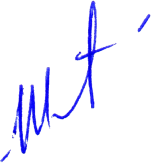 «19» октября 2022 годап. БоханПредседатель КЧС и ПБ Боханского муниципального районаЭ.И. Коняев